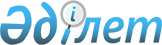 О внесении изменений в постановление Правительства Республики Казахстан от 22 мая 2013 года № 512 "О создании некоммерческого акционерного общества "Государственный театр оперы и балета "Астана Опера"Постановление Правительства Республики Казахстан от 1 июня 2021 года № 362.
      Правительство Республики Казахстан ПОСТАНОВЛЯЕТ:
      1. Внести в постановление Правительства Республики Казахстан от 22 мая 2013 года № 512 "О создании некоммерческого акционерного общества "Государственный театр оперы и балета "Астана Опера" следующие изменения:
      приложение 2 к указанному постановлению изложить в новой редакции согласно приложению 1 к настоящему постановлению;
      Положение о попечительском совете при некоммерческом акционерном обществе "Государственный театр оперы и балета "Астана Опера", утвержденное указанным постановлением, изложить в новой редакции согласно приложению 2 к настоящему постановлению.
      2. Настоящее постановление вводится в действие со дня его подписания. Состав попечительского совета при некоммерческом акционерном обществе "Государственный театр оперы и балета "Астана Опера"
      Министр культуры и спорта Республики Казахстан
      аким города Нур-Султана
      директор некоммерческого акционерного общества "Государственный театр оперы и балета "Астана Опера" (по согласованию) Положение о попечительском совете при некоммерческом акционерном обществе "Государственный театр оперы и балета "Астана Опера" Глава 1. Общие положения
      1. Попечительский совет при некоммерческом акционерном обществе "Государственный театр оперы и балета "Астана Опера" (далее – совет) является консультативно-совещательным органом.
      2. В своей деятельности совет руководствуется Конституцией Республики Казахстан, законодательными актами Республики Казахстан, актами Президента Республики Казахстан, а также настоящим Положением.
      3. Решения совета носят рекомендательный характер. Глава 2. Задачи и функции совета
      4. Задачей совета является содействие в становлении и развитии некоммерческого акционерного общества "Государственный театр оперы и балета "Астана Опера" (далее – театр).
      5. Функцией совета является выработка рекомендаций по вопросам:
      1) привлечения внебюджетных источников финансирования для реализации уставных целей;
      2) содействия театру в реализации творческих планов;
      3) создания условий для роста профессионального мастерства и формирования артистической школы;
      4) содействия в организации и реализации международных проектов;
      5) социальной поддержки творческих работников театра;
      6) содействия в совершенствовании системы управления, финансовой и хозяйственной деятельности. Глава 3. Права совета
      6. Совет имеет право в установленном законодательством Республики Казахстан порядке и в пределах своей компетенции:
      1) привлекать представителей государственных органов, институтов гражданского общества к обсуждению вопросов деятельности театра;
      2) заслушивать на заседаниях членов совета, руководство театра по вопросам, относящимся к компетенции совета;
      3) запрашивать отчеты руководства театра об использовании внебюджетных средств, направленных советом на развитие театра, и исполнении решений совета;
      4) осуществлять иные права, необходимые для осуществления возложенных на совет задач. Глава 4. Организация деятельности совета
      7. Руководителем совета является его председатель, избираемый (переизбираемый) на заседании совета путем открытого голосования большинством голосов.
      8. В случае отсутствия председателя совета его функции осуществляет один из членов совета по решению совета.
      9. Председатель действует от имени совета и обеспечивает его деятельность в соответствии с настоящим Положением.
      10. Секретарь совета назначается из числа работников театра и не является членом совета.
      Секретарь совета обеспечивает подготовку, проведение, оформление материалов и протоколов заседаний совета.
      11. Председатель совета:
      1) осуществляет общее руководство деятельностью совета;
      2) определяет место и время проведения заседаний совета;
      3) председательствует на заседаниях совета;
      4) дает обязательные для исполнения указания членам совета.
      12. Члены совета вправе:
      1) вносить предложения по плану работы совета, повестке дня его заседаний и порядку обсуждения вопросов;
      2) участвовать в подготовке материалов к заседаниям совета, проектов его решений;
      3) принимать участие в обсуждении вопросов, рассматриваемых на заседании совета.
      13. Заседания совета проводятся по мере необходимости и не реже двух раз в год в сроки, определяемые председателем совета, и оформляются протоколом. Заседания совета считаются правомочными, если все члены совета надлежащим образом извещены о времени и месте его проведения и на них присутствует не менее двух третей от общего количества его членов. Делегирование членами совета своих полномочий иным должностным лицам не допускается.
      14. Решения совета принимаются простым большинством голосов от общего количества присутствовавших на заседании членов совета или путем опроса членов совета. Каждый член совета имеет при голосовании один голос без права его передачи.
      При равенстве голосов, голос председательствующего является решающим.
      15. Решение совета оформляется протоколом, который подлежит подписанию всеми присутствующими на заседании членами совета.
					© 2012. РГП на ПХВ «Институт законодательства и правовой информации Республики Казахстан» Министерства юстиции Республики Казахстан
				
      Премьер-МинистрРеспублики Казахстан 

А. Мамин
Приложение 1
к постановлению Правительства
Республики Казахстан
от 1 июня 2021 года № 362Приложение 2
к постановлению Правительства
Республики Казахстан
от 22 мая 2013 года № 512
Назарбаева Дарига Нурсултановна
–
депутат Мажилиса Парламента Республики Казахстан (по согласованию)
Кулибаев Тимур Аскарович
–
председатель президиума Национальной палаты предпринимателей Республики Казахстан "Атамекен" (по согласованию)
Саткалиев Алмасадам Майданович
–
председатель правления акционерного общества "Фонд национального благосостояния "Самрук-Казына" (по согласованию)
Машкевич Александр Антонович
–
председатель совета менеджеров ERG Sarl (по согласованию)
Шодиев Патох Каюмович
–
член совета менеджеров ERG Sarl (по согласованию)
Ракишев Кенес Хамитович
–
председатель совета директоров акционерного общества "Fincraft Resources" (по согласованию)
Смагулов Нурлан Эркебуланович
–
президент холдинга "Astana Group" (по согласованию)
Васкес Лучано
-
глава центрально-азиатского филиала ENI S.p.A. (по согласованию)Приложение 2
к постановлению Правительства
Республики Казахстан
от 1 июня 2021 года № 362Утверждено
постановлением Правительства
Республики Казахстан
от 22 мая 2013 года № 512